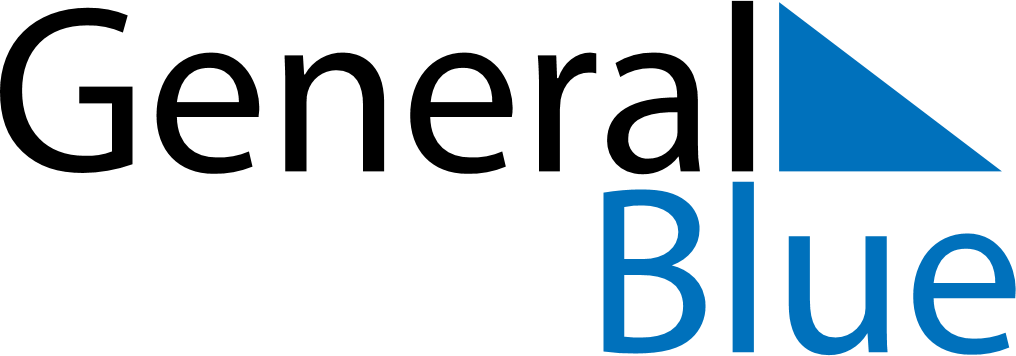 March 2024March 2024March 2024IrelandIrelandSUNMONTUEWEDTHUFRISAT12345678910111213141516Mother’s Day17181920212223St. Patrick’s DaySt. Patrick’s Day (substitute day)24252627282930Good Friday31Easter Sunday